Network High Intensity CBT Therapist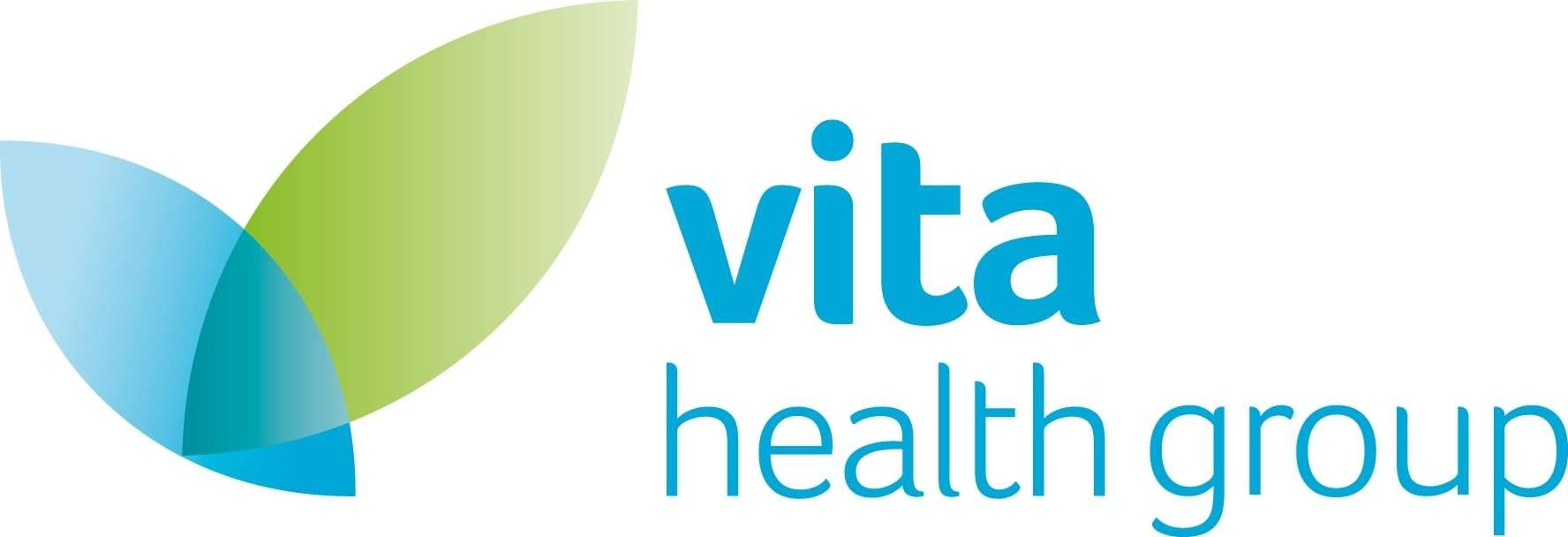 Head Office: 14 Woolhall St, Bury Saint Edmunds IP33 1LA	Vita Health Group All Rights ReservedPerson SpecificationVersion ControlTitle:Network High Intensity CBT TherapistPurpose:To provide structured CBT remotely, via secure video  link (platform of your choice) or telephone (if applicable) to clients of VHG Corporate services.F2F therapy is optional and can be supported.Deliver CBT sessions to clients to support their recovery and wellbeing.True submission of our circulated “Guaranteed Availability Survey” for all new cases.Work on the presumption that all slots submitted will be filled by VHG. Responsibilities:Receive and accept referrals for structured CBT via email.Treatment will be authorised at the time of referral. Following each session, the progress sheet needs to be completed and submitted along with outcome measures (PHQ-9 and GAD-7) within 24 hours.Refer clients that are unsuitable back to VHG via VHG’s Network Excellence Team or APWP (case management).Highlight Risk to our Risk Duty Team.Deliver CBT to clients that are likely to respond to CBT at step 3 of the stepped care treatment model.Use the most suitable clinical interventions based on your clients’ presenting   issues and needs to ensure positive outcomes.Deliver an evidence based, competent and confidential service at all times.On completion of treatment the therapist shall complete and submit the discharge report and outcome measures within 24 hours of the last treatment session.Prepare your clients for discharge and signpost onwards as appropriate or seek approval where further sessions are required.Ensuring you deliver high quality services to our clients, in line with your governing body’s code of practice and ethical guidelines.Undertaking clinical supervision and CPD as set out by the BABCP in the related standards.The therapist shall submit invoices to the confirmed VHG email (confirmed on acceptance of role). This will be the same channel to communicate any queries relating to invoices and payments.Invoices should be received no later than 60 days from the appointment date. Equality Diversity & Inclusion (EDI)We are proud to be an equal opportunities employer and are fully committed to EDI best practice in all we do.  We believe it is the responsibility of everyone to ensure their actions support this with all internal and external stakeholders.Be aware of the impact of your behaviour on othersEnsure that others are treated with fairness, dignity and respectMaintain and develop your knowledge about what EDI is and why it is importantBe prepared to challenge bias, discrimination and prejudice if possible to do so and raise with your manager and EDI teamEncourage and support others to feel confident in speaking up if they have been subjected to or witnessed bias, discrimination or prejudiceBe prepared to speak up for others if you witness bias, discrimination or prejudiceClinical Governance: (where applicable)Maintain/work toward full accreditation with the BABCP.Adhere to and fulfil all requirements of the relevant code of conduct and ethical guidelines of your professional registered body.Maintain comprehensive accurate electronic records of all clinical work to allow effective monitoring, review, audit, and evaluation of the service provided.To collate and electronically record consent data and outcome measures for service audit(s).Participate in and respond to feedback from case reviews & case audits to ensure best practice is maintained.Exercise personal responsibility for the systematic clinical governance of your own professional workAdhere to GDPR and other relevant legislationCompletion of our “Corporate Mental Health Network Self-Review Audit”EssentialDesirableQualificationsPost Graduate Diploma in   CBT.Hold provisional or full BABCP accreditation.Have undertaken all mandatory training required, in line with BABCP requirementsUndertaking clinical supervision and CPD as set out by the BABCPSpecialist Qualifications:(CYP, EMDR, CFT, DBT etc)Experience   Experience of delivering CBT within a psychological therapies service or private practice for at least 2 years.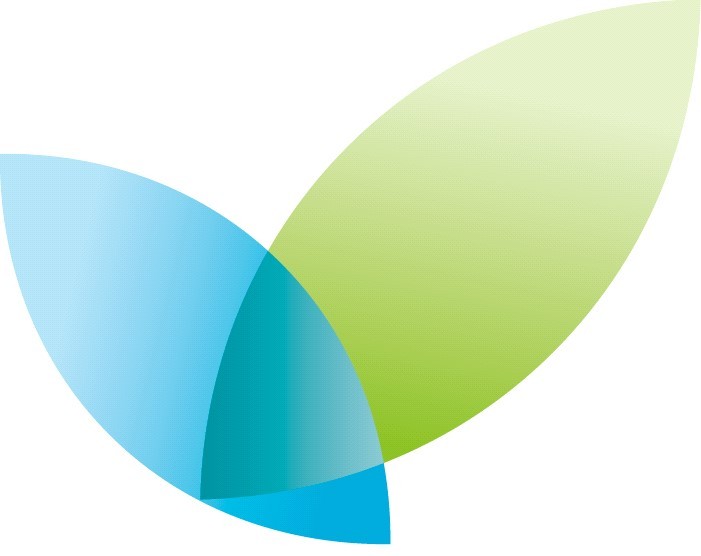    Ability to conduct comprehensive risk assessment and formulate robust risk management plans.   Experience with routine clinicaloutcome monitoring.Skills/knowledgeIT literate – intermediate level minimum. We ask for session notes to be completed and sent back to us. Knowledge of password protecting documentsCompleting and managing your own invoicesA clear and relevant understand of GDPRPersonal competencies and qualities   Excellent verbal and written communication skills.   High level of enthusiasm and motivation.   Excellent time management skills.A high level of organisational ability. Ideally, to understand and plan your client caseload for 2 weeks in advance.Owner:Human ResourcesReview:AnnuallyClassification:1 (Proprietary)Author:Human ResourcesVersion:V1.1Status:PUBLISHEDDate Published:03/12/2019Code:TBCVersion:Date:Summary of ChangesV1.103/12/19Document copied onto authorised VHG branded Policy Template (original had no coding)V1.206/08/20Updated to include diversity and inclusion statement  V1.316/11/21Updated to reflect changes to the purpose, responsibilities and clinical governance.